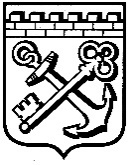 КОМИТЕТ ГРАДОСТРОИТЕЛЬНОЙ ПОЛИТИКИ
ЛЕНИНГРАДСКОЙ ОБЛАСТИПРИКАЗот _____________________ № _____ «О порядке установления стимулирующих выплат руководителю Государственного казенного учреждения «Градостроительное развитие территорий Ленинградской области» и о признании утратившими силу отдельных приказов комитета по архитектуре и градостроительству Ленинградской области по вопросам установления стимулирующих выплат руководителю Государственного казенного учреждения «Градостроительное развитие территорий Ленинградской области»»В соответствии с постановлением Правительства Ленинградской области 
от 30.04.2020 № 262 «Об утверждении Положения о системах оплаты труда 
в государственных учреждениях Ленинградской области по видам экономической деятельности и признании утратившими силу полностью или частично отдельных постановлений Правительства Ленинградской области» приказываю:1. Утвердить Положение о порядке установления стимулирующих выплат руководителю Государственного казенного учреждения «Градостроительное развитие территорий Ленинградской области» согласно приложению.2.  Признать утратившими силу:2.1. приказ комитета по архитектуре и градостроительству Ленинградской области от 18.09.2018 № 54 «Об утверждении положения о порядке установления стимулирующих выплат руководителю государственного казенного учреждения «Градостроительное развитие территорий Ленинградской области»;2.2. приказ комитета по архитектуре и градостроительству Ленинградской области от 19.12.2018 № 72 «О внесении изменений в приказ комитета по архитектуре и градостроительству Ленинградской области от 18 сентября 2018 года № 54 «Об утверждении положения о порядке установления стимулирующих выплат руководителю государственного казенного учреждения «Градостроительное развитие территорий Ленинградской области»;2.3. приказ комитета по архитектуре и градостроительству Ленинградской области от 24.05.2019 № 26 «О внесении изменений в приказ комитета по архитектуре и градостроительству Ленинградской области от 18 сентября 2018 года № 54»;2.4. приказ комитета по архитектуре и градостроительству Ленинградской области от 16.08.2019 № 55 «О внесении изменений в приказ комитета по архитектуре и градостроительству Ленинградской области от 18 сентября 2018 года № 54 «Об утверждении Положения о порядке установления стимулирующих выплат руководителю государственного казенного учреждения «Градостроительное развитие территорий Ленинградской области».3. Настоящий приказ вступает в силу с 3 сентября 2020 года.Председатель комитета									И. КулаковУтверждено приказом Комитета градостроительной политики Ленинградской областиот________________№______(приложение)Положение о порядке установления стимулирующих выплат руководителю государственного казенного учреждения «Градостроительное развитие территорий Ленинградской области»1. Настоящее положение определяет порядок и условия установления стимулирующих выплат руководителю государственного казенного учреждения «Градостроительное развитие территорий Ленинградской области» (далее – положение, руководитель, учреждение), подведомственного Комитету градостроительной политики Ленинградской области (далее – комитет).2. Руководителю устанавливаются следующие виды стимулирующих выплат:а) премиальные выплаты по итогам работы;б) премиальные выплаты за выполнение особо важных (срочных) работ.3. Премиальные выплаты по итогам работы выплачиваются руководителю 
по результатам подведения итогов работы учреждения за месяц, квартал, год.4. Назначение и определение размера стимулирующих выплат  осуществляются распоряжением комитета.5. В целях назначения и определения размера премиальной выплаты по итогам работы руководитель обязан не позднее 5 числа месяца, следующего за отчетным месяцем (в случае премиальной выплаты по итогам работы за месяц), не позднее 20 числа месяца, следующего за последним месяцем отчетного квартала (в случае премиальной выплаты по итогам работы за квартал), не позднее 20 февраля года, следующего за отчетным годом (в случае премиальной выплаты по итогам работы за год)  представлять в комитет отчет о достигнутых значениях критериев оценки деятельности учреждения, установленных согласно приложению 2 к настоящему положению, подготовленный по форме согласно приложению 1 к настоящему положению.6. Размер премиальных выплат руководителю по итогам работы определяется на основе критериев оценки деятельности учреждения и порядка определения размера премиальных выплат руководителю, установленных приложениями 1 и 2 
к настоящему Положению. 7. Базовым размером премиальных выплат руководителю по итогам работы учреждения является 100 процентов от окладно-ставочной части заработной платы по замещаемой им должности.8. Премиальные выплаты руководителю за выполнение особо важных (срочных) работ устанавливаются на основании распоряжения комитета и не могут превышать 5 процентов базовой части его заработной платы в целом 
за календарный год.9. На основании распоряжения комитета размер стимулирующих выплат руководителю уменьшается на 100 процентов в следующих случаях:а) выявления в отчетном периоде фактов нецелевого использования бюджетных средств; б) выявления в отчетном периоде фактов предоставления недостоверной (искаженной) отчетности о достижении критериев оценки деятельности учреждения, повлекшей установление необоснованно высоких размеров премиальных выплат по итогам работы; в) наличия задолженности по выплате заработной платы работникам учреждения по итогам хотя бы одного месяца отчетного периода (за исключением задолженности, возникшей по вине третьих лиц, а также оспариваемой в судебном порядке);г) достижение неудовлетворительного уровня выполнения критериев оценки деятельности учреждения по трем и более критериям оценки, установленным приложением 1 к настоящему Положению;д) привлечения руководителя к дисциплинарной ответственности в порядке, установленном трудовым законодательством;е) непредставление в комитет отчета о достигнутых значениях критериев оценки деятельности учреждения в сроки, указанные в пункте 5 настоящего положения;ж) представление в комитет отчета о достигнутых значениях критериев оценки деятельности учреждения не соответствующего требованиям настоящего положения;10. Руководителю учреждения по его письменному заявлению и на основании распоряжения комитета предоставляется материальная помощь в размере 
не более 6 месячных должностных окладов в целом за календарный год, 
которая предоставляется в пределах экономии фонда оплаты труда учреждения.11. Стимулирующие выплаты и материальная помощь руководителю учреждения осуществляются в пределах бюджетных ассигнований, предусмотренных областным бюджетом на соответствующий финансовый год.